柬埔寨當志工 高中生快樂無價假日餐廳打工籌旅費 3度到柬國服務 用相機捕捉感動瞬間 體會物質夠用就好 樂於與人分享【記者王慧瑛╱關西報導】國立關西高中3年級學生陳忠億到餐廳打工不是為了滿足物慾，而是存到柬埔寨當志工旅費。他3度到柬國做志工服務，得到深刻體會是，物質夠用就好，不妨將多餘部分與真正需要的人分享。陳忠億喜愛攝影，有顆柔軟的心，用相機記錄最真的當下，捕捉感動瞬間，留下許多珍貴畫面，他將照片和同學分享，同學都很震撼。陳忠億印象最深刻一幕是，一名右腳大腿以下截肢的老婦人，在截肢處上方有個長約15公分開放性傷口，傷勢嚴重，志工們幫她處理患部時，老婦人不斷哀嚎，淒厲叫聲和潰堤的眼淚，觸動他的心，「那種讓人揪心的畫面，迄今無法在記憶中消除」。「一塊麵包、一顆糖果可能是他們眼中最珍貴東西」陳忠億說，麵包、糖果在台灣孩子眼中不起眼，換到另個世界卻激盪出不一樣結果，愈困頓的環境，愈能凸顯生命的光輝。陳忠億表示，柬埔寨鄉下醫療資源極為缺乏，距離首都金邊的醫院至少4小時車程，不少人飽受病痛之苦，但人民仍抱持知足態度，沒有抱怨。陳忠億去年3月至今年3月間，3度前往柬埔寨當志工，每趟停留1周，一趟旅費約1萬5000元，陳忠億利用假日到餐廳打工籌旅費。今年3月中旬，陳忠億偕同校學弟張少謙一塊去柬埔寨，陳忠億說，原本生活安逸的張少謙，到柬國第2天就說「想回家了」，沒想到返國前1天，張少謙告訴他「下次還要再來」。他認為，服務是雙向的學習，彼此都會有收穫，若真心去實踐每一項服務，得到的快樂是物質無法取代的。陳忠億表示，當志工讓人更加謙卑，懂得替他人著想，以同理心相待，並放低姿態全心投入每一件事。「一生中是否能空出些時間，為你不認識的人服務，幫助別人得到的快樂才是最真實的」陳忠億堅定地說。【2012-04-13/聯合報/B2版/新竹生活】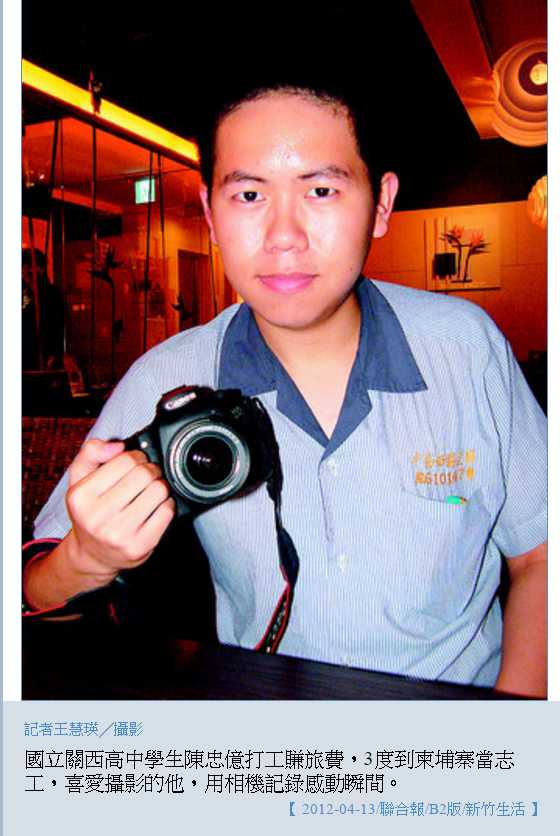 